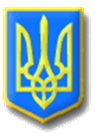 ЛИТОВЕЗЬКА СІЛЬСЬКА РАДАВОЛОДИМИРСЬКОГО РАЙОНУ ВОЛИНСЬКОЇ ОБЛАСТІПозачергова  тридцять третя сесія  восьмого скликанняР І Ш Е Н Н ЯВід  13 червня  2023 року                     с. Литовеж                                         № 33/1Про затвердження порядку денного позачергової тридцять третьої сесії  Литовезької  сільської  радиВідповідно до п.14 ст.46 Закону України «Про місцеве самоврядування в Україні », Литовезька сільська рада ВИРІШИЛА:Затвердити для розгляду позачергової тридцять третьої  сесії Литовезької  сільської ради восьмого скликання такий    Порядок денний1.Про затвердження порядку денного позачергової тридцять третьої сесії  Литовезької сільської ради восьмого скликання.Доповідач: Мирослава ЖУКОВА – секретар ради.2.Про ініціювання створення Асоціації органів місцевого самоврядування  “Асоціація вугільних громад України”Доповідач: Мирослава ЖУКОВА – секретар ради.3.Про затвердження технічної документації із землеустрою щодо інвентаризації земель сільськогосподарського призначення комунальної власності Литовезької сільської ради, площею , кадастровий номер земельної ділянки (0721181800:04:000:0219) з метою продовження договору оренди гр.Гамалійчуку П.В. для ведення фермерського господарства, розташованої за межами населених пунктів Литовезької сільської ради.Доповідач: Кирпичов Б.Є. – начальник відділу земельних відносин, комунальної власності, містобудування, архітектури, соціально-економічного розвитку та інвестицій.4.Різне.Т.в.о.сільського голови                                                        Мирослава ЖУКОВА